To,Snehomoy  BhattachariyaTSS, MUKTI22No Canal Side RoadGaria,Kol-700841                 Sir, I am Sourav Halder. In present I am studying in 1st year in Mathematics (Hons) in Raidighi College .My father Bhaskar Halder is a peasant by profession. Since , September 2014,I associated with MUKTI after passing my H.S examination. My father’s monthly income at most 3000 rupees. Now a day, it is so low that my father cannot handle my expenditure of study. I execute my per month tutor fees from the scholarship. I am totally inspired to earn the scholarship. I want to get it for more times. If possible, in future I want to sponsor MUKTI. Thanks to MUKTI. And special thanks to Snehomoy sir for sponsoring me from me and my parents.Date:-04/05/2015                                          Thanking You                                                                                                                                                                                                                            Yours faithfully,                                                                            Sourav HalderMay 4 (2 days ago)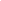 